Invitation til udvalgsformændI inviteres hermed til efterårets formandsmøde søndag 19. og evt. 20. november 2022 på:Hotel Vissenbjerg StorkroSøndersøvej 30DK-5492 VissenbjergVi starter kl. ca. 9.00 med mødet og der vil være morgenkaffe fra kl. 8.00. Umiddelbart efter morgenkaffen starter vi formandsmødet.Forslag til dagsordenen sendes til sekretariatet@dch-danmark.dk senest den 4. november 2022Har vi emner nok bruger vi begge dage ellers vil det kun være lørdag vi holder møde.HB har følgende punkter de gerne vil have diskuteret:1.	Regnskab 2022 2.                   Fremtidig budget procedure 3.	Budget 2023 4.	Betalte instruktører5.	Oplæg til nye udvalg fra DU-KU6.	Resultathæfter i DcH 7.	Ledelse i landsudvalgene i forhold til kreds- og landsforeningsarbejde samt sammensætning af udvalgene8.	Form og indhold på formands- og fællesmøderne i fremtidenFor at sikre, at der bliver booket stort nok mødelokale, middage m.m. er det vigtigt, at I melder tilbage til Jan senest d. 30. oktober med følgende information:•	Jeres deltagelse i mødet.•	Jeres ønsker om at overnatte på hotellet mellem lørdag og søndag (hvis vi bruger begge dag).Dagsordenen forventes udsendt en uge før mødet.Jeg håber at se jer alle til formandsmødet. Med venlig hilsenAnnette Lunau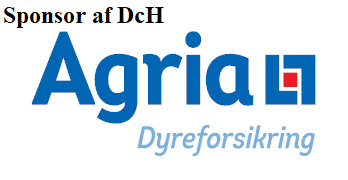 